NHS Falcons NewsVolume 1, Issue 1	October 2017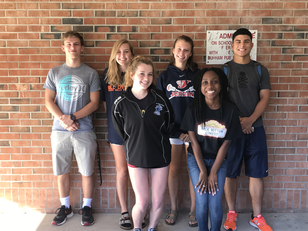 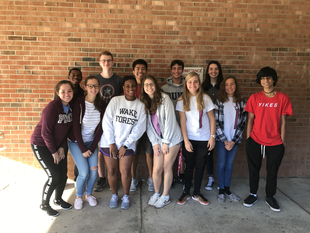 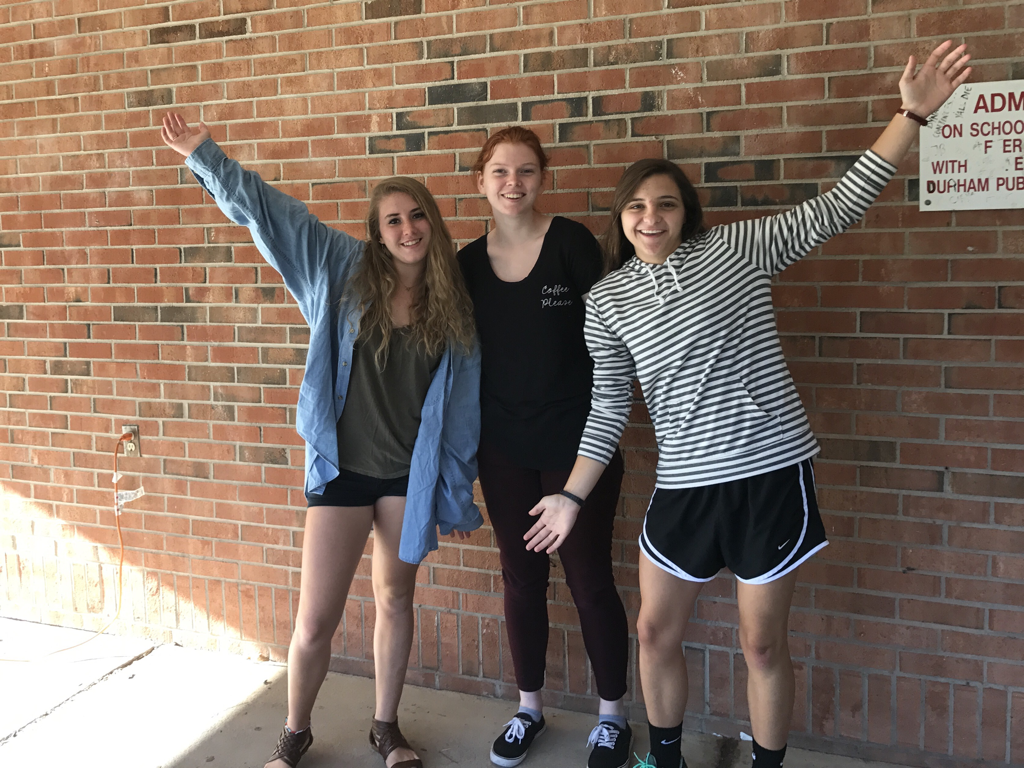 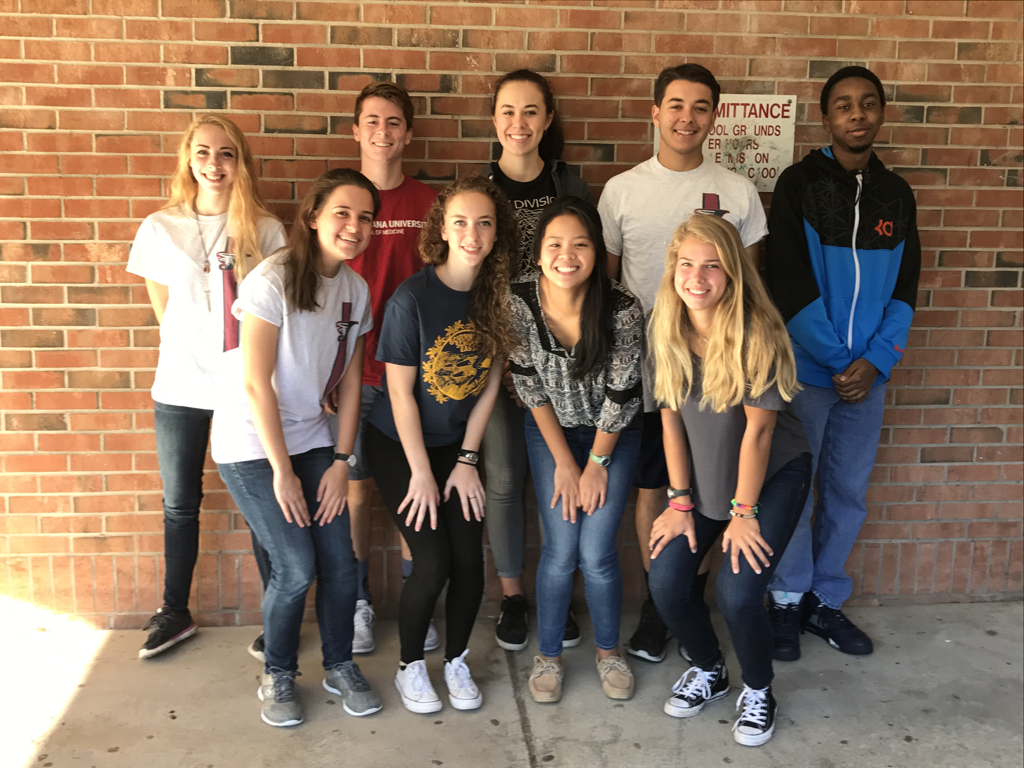 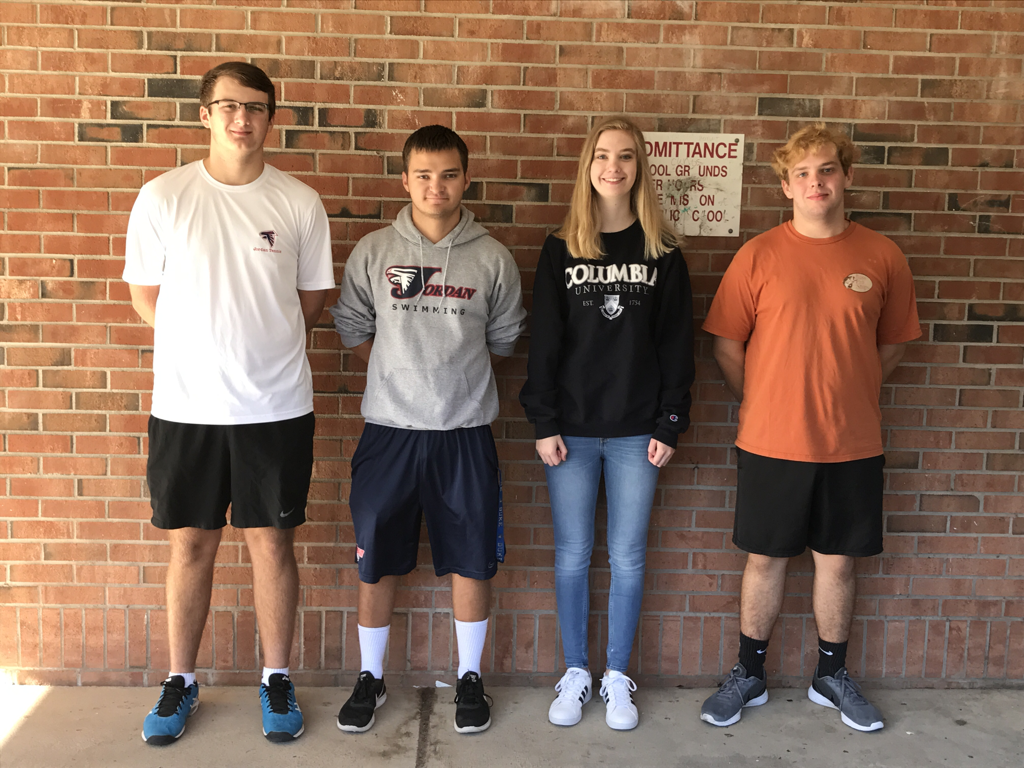 